GENERAL INFORMATION
CIVIL FOUNDATION LUCEROS DEL AMANECER HOME
MARCH 2018


 GENERAL DATA OF THE PROJECT:
Project name Hogar Luceros del Amanecer
Country Nicaragua
Department Boaco
Camoapa City
Name of the organization Fundación Civil Hogar Luceros del amanecer
Date of foundation February 4, 2004
Director of the project Fabián Sebastián Laguna Rodríguez
Contact information Fabianseb20@hotmail.es tel. 505-86186648

Profile of the organization Comprehensive care for children
Legal status of the institution Registered with the perpetual number 6636
Number of children served 73 children between seven and sixteen years of age
Project management From the central park 1.5 blocks west
Website www.hogarlucerosdelamanecer.org
About us:
The Civil Foundation El Hogar Luceros del Amanecer is a non-profit NGO, legally constituted on the basis of law 147, general law of non-profit legal personalities, which was approved by Decree No. 8259 issued by the National Assembly of the Republic of Nicaragua on the first day of June of the year 2017, published in the OFFICIAL GAZETTE No 102 of June 1 of the year 2017, the institution is registered in the Ministry of the Interior with the perpetual number 6636.



What do we do:
We offer a comprehensive care program aimed at 74 children in conditions of high social risk, we want to improve their living conditions from the perspective of programs and activities that favor their growth and personal development, assure them the possibility of having free access to the most important rights. elementary to strengthen the emergence of more and better opportunities such as education, health, nutrition and other programs of consolidation and consolidation of comprehensive care that the organization proposes for each child that is served in this project.
 Historical background of the project:

The organization began its operations in the City of Camoapa, Department of Boaco on February 4, 2004, with authorization and endorsement of the Ministry of Family, Childhood and Adolescence, institution responsible for policies and strategies for child care by the State of Nicaragua.
 The project emerged as an initiative of various sectors of the community of Camoapa concerned about the difficult conditions that lived a good number of children, polishers, street vendors, children without opportunities to attend school, presence of abuse, abandonment, desertion school, drug use, family disintegration and other causes that evidenced the lives of many children at high social risk.
The initiative of the community sectors was received by three altruistic Ladies of the United States, they appropriated the idea and made the decision to create and found what is now the Luceros del Amanecer Home Organization, we started with 08 children and we gradually grew up provide assistance to 73 boys and girls and an expansion of educational programs.

  Beneficiary population group
• The project benefits three segments of the population: first, the 73 children who come to the project every day to receive each one of the integral care services and to be integrated into the different educational programs, these children have the opportunity to pass the day in a nice, cozy, pleasant place and especially because they receive what they expect to grow and develop in a natural environment of prosperity and personal growth.
• In the second place, there are 48 beneficiary families with an average of seven people per family, that is 336 people of the children that are directly benefited, we refer to the mothers, the sibling parents and relatives who come to the center to integrate and participate in different family strengthening activities, educational talks, family reunions, adult education and other activities where family members have an active participation.
• In third place we have a very large population segments, the project in its 12 comprehensive care programs have a component that we call COMMUNITY SOCIAL SERVICES, which basically involves the attention to students of the different educational centers that present behavior or learning problems, attention to women victims of domestic violence, attention to pregnant women of maternal house, to the project come a number of people from all social strata of the community to request the services we offer to the population in general.
Entry requirements
Requests for admission are received from organizations, parents, teachers of education centers and others who are captured by our staff in visits to neighborhoods and most vulnerable sectors of the community, to accept applications for income beneficiaries have to be in the conditions The following ions: • Children living in extreme poverty with an average income of 1500 córdobas per family nucleus • Minors in a situation of high social risk • Children out of the school system • Children coming from broken families • Boys and girls that receive abuse and family abandonment • Minors in a state of malnutrition • Pregnant girls and adolescentsThe comprehensive assistance programs: EducationEducation is par excellence the most important activity that we promote in the comprehensive assistance program, the fundamental reason for the existence of this organization it is the integration to the different educative actions of each one of the children, we must remember that 85% of the attended children were out of the school system for diverse difficulties including a marked disinterest of the parents of family. In this context we develop the following educational activities properly said.a) Integration into primary education of 64 children, all study at home. B) Integration in Secondary education of children who finish primary.c) Managed scholarships for young people who attended the primary, secondary and decide to carry out studies at the University.d) Reinforcement school for all children in primary and secondary.e) Provide all children with each and every one of the educational materials that children require throughout the school year, shoes, backpacks, uniforms, notebooks and other school accessories. f) English classes for all elementary school children, we have a teacher hired for the entire school year.g) Computer classes for children and elementary school girls. h) Library services. i) Internet services for children to do their academic research. Health is health also one of the activities of vital importance, we try that children are always in optimal health conditions, for it monthly comes to the center the pediatrician of the San Francisco de Asis Hospital to care for children who have some health condition, with the help of the Hospital we also guarantee the indicated medications, we carry weight control, height and growth and the respective clinical records, likewise the Dentist of the same Hospital arrives once a month to provide dental assistance to the children that also includes talks and other events related to oral health.Nutrition 95% of the children we serve come from homes where food shortages prevail, some of them arrive at the center in a high state of malnutrition, therefore feeding becomes not only a necessity to recover their status nutritional, but also an attractive determinant to enter and stay in the project. Depending on the nutrition of the children and the stabilization of the ideal weight, we provide a snack at ten in the morning, a lunch at noon and another snack at three in the afternoon, every three months we take control of weight, height and growth.Technical vocational trainingAll children who reach the age of 14 or 15 years, are integrated into two modalities of vocational technical learning, the first option of technical training is the practical learning of a trade in a workshop that he chooses preferentially After two or three years of apprenticeship, the same workshop where he learned the trade becomes an employer where he starts earning money to help the family's sustainability. The second option is to attend theoretical and practical training courses taught by the National Technological Institute and at the end receive a diploma that certifies him as a graduate of the determined period. Family Strength We conceive the family as the natural and fundamental nucleus for the development and growth of children, all the children we serve come from broken families, with lack of education, where abuse prevails, lack of basic services, alcohol consumption and sometimes drugs, so we intend to influence the improvement of family conditions, We make personalized attention, psychological attention, educational talks, adult education programs, apprenticeships, material assistance management, roof, land, latrines and other activities that contribute to the strengthening of the family. Sports, cultural and recreational activities activities are an authentic expression to promote er the development of the talent that each child has, so that in the weekly work plans we plan various sports activities and competitions, in the cultural area we have perhaps the best dance group of the City of Camoapa, the children and children attend various cultural events where we are invited at local, departmental and national levels. Communications Program Thanks to the cooperation and collaboration of the media local ommunication we acquired free in 2016, two radio and television spaces that we take full advantage to interact with the community, massively disclosing each and every one of the activities we carry out in the project, but also to disseminate various community activities such as handicrafts , stories unknown by the community, interviews with characters, social events of interest, reports, stories and everything that is of community interest that is not promoted in other radio and television programs. The protagonists of both programs are the children of the project, speakers, presenters, reporters, editors and everything else related to the programs. Both programs have an extraordinary audience both at the urban and rural levels, what is interesting for the population is the quality of the programs, that their main protagonists are children from Hogar Luceros del Amanecer. The television program is broadcasted every Tuesday at six in the afternoon with a duration of one hour and the radio program every Saturday at eight in the morning. Sponsorship program It is a program that we started nine months ago with the intention of searching greater national and international support therefore seek long-term financial stability. The main idea in the search for sponsors and godmothers for each of the children cared for that can contribute to cats that implies the sustainability of the comprehensive care program, based on the services of education, health, nutrition, sports, cultural, recreational, family strengthening activities and other complementary activities that project a program of assistance and promotion of the rights of children, the program is progressing, we have eleven children and girls who have their sponsors in Argentina, Spain and the United States. LitWorld Program The Lit Program club is the main initiative of LitWorld, it is a reproducible model of social and educational interaction, Litclub is based on learning that stimulates self-expression, strengthens trust, compassion and focuses on friendship, we started to develop this initiative three years with the collaboration of LitWorld International, we have seven litclub, six integrated by boys and girls and one integrated by mothers and fathers of family, seven mentors or facilitators with their respective formation and training in the development of the Litclub and its seven strengths, in In 2017 we brought this service to three community preschools and in 2018 we will be supporting LitWorld's activities with three rural primary school centers, at the request of the Ministry of Education of the Municipality of Camoapa. One Life at a Time Program: It is a program specially directed to provide special and differentiated attention to pregnant girls and teenagers critical situations, high-risk pregnancies, conditions of extreme poverty and other factors that may endanger the life and emotional stability of these young girls. We started this initiative in the year 2014-2015 and discontinued the program due to lack of funding from the United States SG organization, then in 2018 with funds from a Canadian organization we restarted this initiative serving 10 pregnant girls. The program includes care and nursing care, integration into education, apprenticeships, nutrition, psychological care, preparation for childbirth, family strengthening, accompaniment at the time of delivery, purchase of medicines that the hospital does not have, purchase of clothing BB and a year of early stimulation. Volunteer Program: The volunteer program NICASOLIDARIDAD is a program that basically has as its fundamental mission to provide opportunities to all those people in the world with a supportive heart who are interested in sharing and giving their best. people who need it most, such as children lacking opportunities and the most fundamental rights that favor a promising future in their lives. The program seeks volunteers not only for the activities of the Luceros del Amanecer Home, but also for other social organizations in the City of Camoapa that promote community social services. Through this program, a considerable number of volunteers from different nationalities have come to the city of Camoapa to support the programs of education, technology, psychology, social work, nursing, agricultural activities, culture and other activities of the project. Social to the community: The Luceros del Amanecer Home since its foundation has been fully identified as an institution committed to the community, not only in the area of ​​childhood, but also with the social services we provide to other institutions, especially gender violence  , the maternal home, children and people with disabilities and the problems of public education centers.Finca Bosque Verde: It is a property of 12 apples that we obtained about ten years ago with the idea of ​​projecting it as a learning center for children and an alternative of self-sustainability. Over the course of twelve years we have been dealing with an intense process of profound transformation in the administration of the farm in areas of strengthening its development and turning it into a tool that generates resources that contributes to the sustainability of the project. In more than twelve years of intense work we have managed to develop a 100% organic farm, all the insecticides and fertilizers are based on the organic material that we produce on the farm, we seek a healthy production, we try that the children learn to harvest friendly products with health, but also a community that learns from us, on the farm we develop the following actions to grícolas: a) The GREEN BOSQUE nursery is one of the main activities of the farm, we maintain an inventory of 15 thousand plants for sale to all public, institutions and organizations, we also make donations to projects that promote environmental protection projects b) Cultivation of two thousand fruit trees of various specials, 60% of these trees are in production, the products are consumed by children, we also donate fruits to other related institutions. c) Production of vegetables in small scale. d) Humus earthworm production in small scale) We have a small farm pigs for reproduction and sale in the community of Camoapa.f) Breeding and fattening of peligrouey.g) It works as a learning school for both children and the community in general.h) In the coming months we will support a reforestation project of five rural schools with donation of plants. RESULTS: • Over 14 years we have managed to build an institution with a high prestige before the community and its institutions, for the hard work in favor and benefit of the most vulnerable communities. • We have an institution with solidity and institutional strength from the perspective of legality and its operating structure, this process we consolidated in 2017. • We have managed to project an institution with high levels of transparency, recognized and endorsed by donor organizations and people who have collaborated since its founding in 2004. • Thanks to the prestige of our institution and the services it offers. We have successfully built relationships with various public and private entities • In the course of 14 years of work we have helped to improve the living conditions of hundreds of families • We have taken hundreds of children to school before they could not do it because of their parents' poverty and resource limitations. 40 boys and girls have achieved bachelor degrees thanks to the help and the school follow-up they have received • At least 30 adolescents have managed to complete the apprenticeship of a trade and today they are working and generating benefits for their families • Hundreds of children without this project would surely have taken a wrong direction in their lives • Hundreds of general and dental medical care to improve the health conditions of each of the children, including specialized care in the City of Managua and purchase of medicines • We have saved life perhaps they would not have been able to survive hunger and misery in their homes of origin. (example of children who survived from the garbage dump of Camoapa) • Individualized training and the entire learning process that each young person takes when he / she leaves this project • We have substantially improved the academic levels of the mothers and fathers from • We have managed 35 roof plan programs for families of children living in very poor conditions • We manage various latrine projects to improve the health and hygiene conditions of families • We accompany hundreds of families to solve various personal situations before government and private institutions. (alimony, allegations of abuse and more) • With the coordination of Operation Smile we achieved that at least 65 children, adolescents, young people and adults perform their operations cleft lip and palate in the City of Managua, coordinating advertising, transfer , accommodation, transportation, travel expenses and more • We have offered dozens of psychological services to women victims of domestic violence, hospital patients, students and other people in the community • With the dance group of the children we have entertained an amount considerable social events, solemn acts, school events, celebrations and other activities • We have coordinated and guaranteed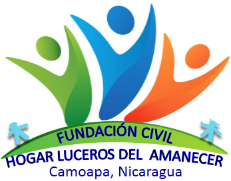 INFORMACION GENERALFUNDACION CIVIL HOGAR LUCEROS DEL AMANECERMARZO 2018 DATOS GENERALES DEL PROYECTO:Quienes somos:La Fundación Civil El Hogar Luceros del Amanecer es una ONG sin fines de lucro, legalmente constituida en base a la ley 147, ley general de personalidades Jurídicas sin fines lucro, misma que fue aprobada por decreto No 8259 emitido por la Asamblea Nacional de la Republica de Nicaragua el día primero de Junio del año 2017,  publicado en la GACETA DIARIO OFICIAL No 102 del primero de Junio del año 2017, la institución está registrada en el Ministerio de Gobernación con el numero perpetuo 6636.Que hacemos:Ofrecemos un programa de atención integral  dirigido a 74 niños y niñas en condiciones de alto riesgo social, queremos mejorar sus condiciones vidas desde la perspectiva  de programas y actividades que favorezcan sus crecimiento y  desarrollo personal, asegurarles la posibilidad de tener libre acceso a los derechos más elementales que fortalezcan el surgimiento de más y mejores oportunidad como la educación, salud, nutrición y otros programas de consolidación y afianzamiento de la atención integral que la organización se propone para cada niño y niña que es atendido en este proyecto. Antecedentes históricos del proyecto:La organización inicio sus operaciones en la Ciudad de Camoapa, departamento de Boaco el día 04 de febrero del año 2004, con autorización y aval de funcionamiento del Ministerio de la familia, niñez y adolescencia  institución rectora de las políticas y estrategias de atención a la niñez por parte del Estado de Nicaragua. El proyecto surgió como  una iniciativa de diversos sectores de la comunidad de Camoapa preocupados por las difíciles condiciones que vivían una buena cantidad de niños y niñas, lustradores, vendedores ambulantes, menores sin oportunidades para asistir a la escuela, presencia de maltrato, abandono, deserción escolar, consumo de drogas, desintegración familiar y otras causas que evidenciaban la vida de muchos niños en alto riesgo social.La iniciativa de los sectores comunitarios fue acogida por tres Señoras altruistas de los Estados Unidos, se apropiaron de la idea y tomaran la decisión de crear y fundar lo que hoy es la Organización Hogar Luceros del Amanecer, iniciamos con 08 niños y fuimos creciendo paulatinamente hasta brindar asistencia a 73 niños y niñas y una ampliación de los programas educativos.  Grupo de población beneficiariaEl proyecto    beneficia a tres segmentos de población: primeramente a los 73 niños y niñas que llegan al proyecto todos los días para recibir cada uno de los servicios de atención integral  e integrarse a los diferentes programas educativos, estos niños tienen la oportunidad de pasar el día en un lugar bonito, acogedor, agradable y especialmente por que reciben lo que esperan para crecer y desarrollarse en una ambiente natural de prosperidad y crecimiento personal.En segundo lugar se benefician abundantemente 48 núcleos de familias con un promedio de siete personas por familias, es decir 336 personas de los niños y niñas que son beneficiados directamente, nos referimos a las mama, los padres hermanos y parientes que llegan al centro para integrarse y participar en las diferentes actividades de fortalecimiento familiar, charlas educativas, reuniones  familiares, educación de adultos y otras actividades donde los familiares tienen una activa participación.En tercer lugar tenemos un segmentos poblacional muy amplio, el proyecto en sus 12 programas de atención integral tenemos un componente que llamamos SERVICIOS SOCIALES COMUNITARIOS, que implica básicamente la atención  a estudiantes de los diferentes centros educativos que presentan problemas de conducta o de aprendizaje, atención a Mujeres víctimas de violencia doméstica, atención a Mujeres embarazadas de casa materna, al proyecto llegan una cantidad de personas de todos los estratos sociales de la comunidad para solicitar los servicios que ofrecemos a la población en general.Requisitos de ingresoLas solicitudes de ingreso se reciben de organizaciones, padres de familia, maestros de los centros de educación y otros que son captados por nuestro personal en las visitas a los barrios y sectores más vulnerables de la comunidad, para aceptar las solicitudes de ingreso los beneficiarios tienen que encontrarse en las condiciones siguientes.Niños y Niñas que viven en extrema pobreza con ingreso promedio de 1500 córdobas por núcleo familiar.Menores en situación de alto riesgo socialNiños y niñas fuera del Sistema escolarMenores que vienen de familias desintegradas.Niños y niñas que reciben  maltrato y abandono familiar.Menores en estado de desnutriciónNiñas y adolescentes embarazadasLos programas de asistencia integral:EducaciónLa educación es por excelencia la actividad más importante que promovemos en el programa de asistencia integral, la razón fundamental para la existencia de esta organización es la integración a las diferentes acciones educativas de cada uno de los niños y niñas, debemos recordar que el 85 % de los menores atendidos estaban fuera del sistema escolar por diversas dificultades incluyendo un marcado desinterés de los padres de familia. En este contexto desarrollamos las siguientes actividades educativas propiamente dichas.Integración a la educación primaria de 64 niños y niñas, todos estudian en el hogar.Integración en la educación Secundaria de los niños y niñas que terminan la primaria.Gestionamos becas para Jóvenes que cursaron la primaria, secundaria y deciden efectuar estudios en la Universidad.Reforzamiento escolar para todos los niños de primaria y secundaria.Proveer a todos los menores de todos y cada uno de los materiales educativos que los niños requieren durante todo el año escolar, zapatos, mochilas, uniformes, cuadernos  y demás accesorios escolares.Clases de inglés para todos los niños de primaria, disponemos de una maestra horario contratada para todo el año escolar.Clases de computación para los niños y niñas de primaria.Servicios de biblioteca.Servicios de internet para que los niños y niñas puedan hacer sus investigaciones académicas.SaludLa salud es también una de las actividades de vital importancia, procuramos que los niños y niñas están siempre en óptimas condiciones de salud, para ello mensualmente llega al centro el médico pediatra del Hospital san Francisco de Asís para atender a los niños que presentan algún padecimiento de salud, con ayuda del Hospital también garantizamos los medicamentos indicados, llevamos control de peso, talla y crecimiento y los respectivos  expedientes clínico, así mismo la Odontóloga del mismo Hospital llega una vez por mes para brindar asistencia odontológicas a los niños que también incluye charlas y otros eventos relacionados con la salud bucal.NutriciónEl 95 % de los niños que atendemos vienen de hogares donde prevalece escases de alimentos, algunos de ellos llegan al centro en un alto  estado de desnutrición, por tanto la alimentación se vuelve no solamente una necesidad para recuperar su estado nutricional, sino también un atractivo determinante para ingresar y permanecer en el proyecto. En función de la nutrición de los niños y la estabilización del peso ideal, suministramos un refrigerio a las diez de la mañana, un almuerzo al medio día y otro refrigerio a las tres de la tarde, cada tres meses tomamos control de peso, talla y crecimiento.Formación técnica vocacionalTodos los niños y niñas que alcanzan la edad de los 14 o 15 años, son integrados en dos modalidades de aprendizaje técnico vocacional, la primera opción de formación técnica es el aprendizaje practico de un oficio en un taller que el escoge preferencialmente después de dos o tres años de aprendizaje  el mismo taller donde aprendió el oficio se convierte en empleador donde comienza a ganar dinero para ayudar a la sostenibilidad de la familia. La segunda opción es asistir a cursos de formación teórica y práctica impartidos por el Instituto Nacional tecnológico y al final recibe un diploma que lo acredita como egresado del curto determinado.Fortalecimiento familiarConcebimos a la familia como el núcleo natural y fundamental para el desarrollo y crecimiento de los niños, todos los niños que atendemos vienen de familias desintegradas, con falta de educación, donde prevalece el maltrato, carencia de servicios básicos, consumo de alcohol y a veces drogas, es así que nos proponemos incidir en el mejoramiento de las condiciones familiares, lo hacemos por medio atenciones individualizadas, atenciones psicológicas, charlas educativas, programas de educación de adultos, aprendizaje de oficios, gestión de ayuda material, techo, terrenos, letrinas y otras actividades  que contribuyen en el fortalecimiento de la familia.Actividades deportivas, culturales y recreativasEstas actividades son una expresión autentica para promover el desarrollo del talento que cada niño tiene, es así que en los planes semanales de trabajo planificamos diversas actividades y competencias deportivas, en el área cultural tenemos quizás el mejor grupo de danza de la Ciudad de Camoapa, las niños y niños asisten a diversos eventos culturales donde somos invitados tanto a nivelo local como departamental y Nacional.Programa de ComunicacionesGracias a la cooperación y colaboración de los medios de comunicación local logramos adquirir gratuitamente en el año 2016, dos espacios de radio y televisión que aprovechamos al máximo para interactuar con la comunidad, divulgando masivamente todas y cada de las actividades que realizamos en el proyecto, pero también para difundir diversas actividades  comunitarias como las artesanías, historias desconocidas por la comunidad, entrevistas a personajes, eventos sociales de interés, reportajes, cuentos y todo aquello que resulte de interés comunitario que no se promociona en otros  programas de radio y televisión.Los protagonistas de ambos programas son los niños y niñas del proyecto, locutores, presentadores, reporteros, editores y todo lo demás relacionado con los programas. Ambos programas tienen una extraordinaria audiencia tanto a nivel urbano como rural, lo interesante para la población es además de la calidad de los programas, que sus principales Protagonistas  son niños y niñas del Hogar Luceros del Amanecer. El programa te televisión se trasmite todos los martes a las seis de la tarde con duración de una hora y el programa de radio todos los sábados a las ocho de la mañana.Programa de apadrinamientoEs un programa que iniciamos hace nueve meses con la intención de buscar mayor apoyo nacional e internacional por ende buscamos la estabilidad financiera de largo plazo.La idea principal en la búsqueda de padrinos y madrinas para cada uno de los niños atendidos que puedan aportar para los gatos que implica la sostenibilidad del programa de atención integral, sustentado en los servicios de educación, salud, nutrición, actividades deportivas, culturales, recreativas, las actividades de fortalecimiento familiar y otras actividades complementarias que proyectan un programa de asistencia y promoción de los derechos de los niños y niñas, el programa está avanzando, tenemos once niños y niñas que tienes sus padrinos en Argentina, España y Estados Unidos.Programa LitWorldEl programa Litclub es la iniciativa principal de LitWorld, es un modelo reproducible de interacción social y educacional, Litclub  tiene su base en el aprendizaje que estimula la autoexpresión, fortalece la confianza, la compasión y se enfoca en la amistad, comenzamos a desarrollar esta iniciativa hace tres años con la colaboración de LitWorld International, tenemos siete litclub, seis integrados por niños y niñas y uno integrado por madres y padres de Familia, siete mentores o facilitadores con su respectiva formación y entrenamiento en   el desarrollo de los Litclub y sus siete fortalezas, en al año 2017 llevamos este servicio a tres prescolares comunitarios y en el año 2018 estaremos apoyando con las actividades de LitWorld a tres centros escolares rurales de primaria, por solicitud del Ministerio de Educación del Municipio de Camoapa.Programa una VIDA A LA VEZ: Es un programa dirigido especialmente para brindar atención especial y diferenciada a niñas y adolescentes embarazadas en condiciones críticas, embarazos de alto riesgo, condiciones de pobreza extrema y otros factores que poden en peligro la vida y la estabilidad emocional de estas jovencitas. Esta iniciativa la comenzamos a desarrollar en el año 2014- 2015 y descontinuamos el programa por falta de financiamiento de la organización SG de los Estados Unidos, luego en el año 2018 con fondos de una organización Canadiense reiniciamos esta iniciativa atendiendo a 10 Jovencitas embarazadas. El programa  incluye atenciones y cuidados de enfermería, integración a la educación, aprendizaje de oficios, nutrición, atención psicológica, preparación pare el parto, fortalecimiento familiar, acompañamiento al momento del parto, compra de medicamentos que no tiene el hospital, compra de ropa de BB y un año de estimulación temprana.Programa de voluntariado: El programa de voluntariado NICASOLIDARIDAD es un programa que básicamente tiene como misión fundamental  brindar oportunidades a todas aquellas personas del mundo con un corazón solidario que se interesan por compartir y dar lo mejor de sí a personas que más lo necesitan como los niños y niñas carentes de oportunidades y de los derechos más fundamentales que favorezcan un futuro prometedor en  sus vidas.El programa busca voluntarios no solamente para las actividades del Hogar Luceros del Amanecer, también para otras organizaciones sociales de la ciudad de Camoapa que promueven servicios sociales comunitarios. A través de este programa han llegado a la ciudad de Camoapa una cantidad considerable de voluntarios y voluntarias de diversas nacionalidades para apoyar los programas de educación, tecnología, psicología, trabajo social, enfermería, actividades agropecuarias, la cultura y otras actividades del proyecto.Servicios sociales a la comunidad:El Hogar Luceros del Amanecer desde su fundación se ha identificado plenamente como una institución comprometida con la comunidad, no solamente en el tema de la niñez, también con los servicios sociales que prestamos a otras instituciones especialmente la violencia de género, la casa materna, los niños y personas con discapacidad y las problemáticas de los centros de educación público.Finca Bosque Verde: Es una propiedad de 12 manzanas que obtuvimos hace unos diez años con la idea de proyectarla como un centro de aprendizaje para los niños y una alternativa de auto sostenibilidad.A los largo de doce años nos  hemos ocupado de un proceso intenso de trasformación profunda en la administración de la finca en áreas de fortalecer su desarrollo y convertirla en un instrumento generador de recursos que contribuya en la sostenibilidad del proyecto.En más de doce años de intenso trabajo hemos logrado desarrollar una finca 100 % orgánica, todos los insecticidas y abonos son a base del material orgánico que producimos en la misma finca, buscamos una producción saludable, intentamos que los niños aprendan a cosechar productos amigables  con la salud, pero también una comunidad que aprende de nosotros, en la finca desarrollamos las siguientes acciones agrícolas:El vivero BOSQUE VERDE es una de las principales actividades de la finca, mantenemos un inventario de una 15 mil plantas para le venta a todo público, instituciones y organizaciones, también efectuamos donaciones a proyectos que impulsan proyectos de protección al medio ambiente.Cultivo de dos mil árboles frutales de diversas especiales, el 60 % de estos árboles están en producción, los productos son consumidos por los niños, también donamos frutas a otras instituciones afines.Producción de hortalizas en pequeña escala.Producción de lombriz humus en pequeña escalaTenemos una pequeña granja cerdos para la reproducción y venta en la comunidad de Camoapa.Crianza y engorde de peliguey.La funciona como una escuela de aprendizaje  tanto para los niños como para la comunidad en general.En los próximos meses vamos apoyar con donación de plantas un proyecto de reforestación de cinco escuelas rurales.RESULTADOS:A lo largo de 14 años hemos logrado construir una institución con un alto prestigio ante la comunidad y sus instituciones, por el arduo trabajo en favor y beneficio de las comunidades más vulnerables.Tenemos una institución con solidez y fortaleza institucional desde la perspectiva de legalidad y su estructura de funcionamiento, este proceso lo consolidamos en el año 2017. Hemos logrado proyectar una institución con altos niveles de transparencia, reconocidos y avalados por las organizaciones donantes y personas que colaboran   desde su fundación  en el año 2004.Gracias al prestigio de nuestra institución y los servicios que ofrecemos hemos logrado construir con solidez relaciones  con diversas entidades públicas y privadas.En el recorrido de los 14 años de trabajo hemos ayudado a mejorar las condiciones de vida de cientos de familias.Hemos llevado a la escuela a cientos de niños y niñas que antes no podían hacerlo por la pobreza y las limitaciones de recursos de sus padres.Más de 40 niños y niñas han logrado bachillerarse gracias a la ayuda y el seguimiento escolar que han recibido.Al menos 30 adolescentes han logrado concretar el aprendizaje de un oficio y hoy están trabajando y generando beneficios para sus familias.Cientos de niños sin este proyecto seguramente hubieran tomado un rumbo equivocado de sus vidas.Cientos de atenciones médicas generales y odontológicas  para mejorar las condiciones de salud de cada uno de los menores, inclusive atenciones especializadas en la Ciudad de Managua y compra de medicamentos.Hemos salvado vida que quizás no hubiesen podido sobrevivir al hambre y la miseria en sus casas de origen. ( ejemplo de niños que sobrevivían de los residuos del basurero de Camoapa)La formación individualizada y todo el proceso de aprendizaje que se lleva cada Jovencito cuando egresa de este proyecto.Hemos mejorado sustantivamente los niveles académicos de las madres y padres de familia desde  sacarlos del analfabetismo hasta la aprobación de su primaria.Hemos gestionado 35 programas de plan techo para familias de los niños que viven en condiciones paupérrimas.Gestionamos diversos proyectos de letrinas para mejorar las condiciones de salubridad e higiene de las familias.Acompañamos a cientos de familias a resolver diversas situaciones personales ante las instituciones de gobierno y privadas. ( pensiones alimenticias, denuncias de maltrato y mas)Con la coordinación de Operación Sonrisa logramos que al menos 65 niños, adolescentes, Jóvenes y adultos se efectuaran sus operaciones de labio leporino y paladar hendido en  la Ciudad de Managua, coordinando la publicidad, traslado, alojamiento, transporte, viáticos y más.Hemos ofrecido decenas de atenciones psicológicas a mujeres víctimas de violencia doméstica, pacientes del hospital, estudiantes y otras personas de la comunidad.Con el grupo de danza de los niños y niñas hemos amenizado una cantidad considerable de eventos sociales, actos solemnes, actos escolares, celebraciones y otras actividades.Hemos coordinado y garantizado  más de 600 servicios de atención especializada a personas con discapacidad, por medio del capítulo los pipitos en Camoapa, instituto médico pedagógico en Managua y brigadas de especialista que gestionamos en los Estados Unidos.Trabajamos por fomentar tanto en los niños como en la comunidad conciencia sobre la protección del medio ambiente y la necesidad de promover actividades de reforestación, nos hemos encargado de reforestar varias instituciones públicas ( hospital, Policía, escuelas  y otros) así como la donación de cientos de plantas a proyectos que impulsan proyectos de reforestación como el Club de leones.Poe medio de nuestros programas de radio y televisión compartimos con la comunidad todo lo que hacemos, pero también promocionamos a los artesanos, músicos,  personajes, obras literarias, efemérides, lugares turísticos en el olvido, pero también los niños aprenden de radio y televisión.Hemos brindado la oportunidad a más de 300 voluntarios y voluntarias de diversas nacionalidades de compartir y aprender, de demostrar su solidaridad y su corazón altruista llevando enseñanza y valores a personas con diversas necesidades. Dos niñas han tenido la valiosa oportunidad de participar en una cumbre mundial celebrada en New York en el año 2016.EL RESULTADO DE MAYOR IMPACTO ES EL CAMBIO DE VIDA QUE OFRECEMOS A LOS NIÑOS Y COMO ELLOS TRANSFORMAN SU VIDA Y RECONSTRUYEN SUS VIDAS DESDE UNA PERPECTIVA TOTALMENTE DISTINTA A LA QUE HAN VIVIDO A LADO DE SUS FAMILIAS.Nombre del proyectoHogar Luceros del AmanecerPaísNicaraguaDepartamentoBoacoCiudadCamoapaNombre de la organizaciónFundación Civil Hogar Luceros del amanecerFecha de fundación 04 de Febrero 2004Director del proyectoFabián Sebastián Laguna RodríguezInformación de contactoFabianseb20@hotmail.es tel. 505-86186648Perfil de la organizaciónAtención integral a la niñezCondición legal de la instituciónRegistrados con el numero perpetuo 6636Cantidad de niños y niñas atendidos73 niños entre siete y dieciséis años de edadDirección del proyectoDel parque central 1.5 cuadras al oestePágina webwww.hogarlucerosdelamanecer.org